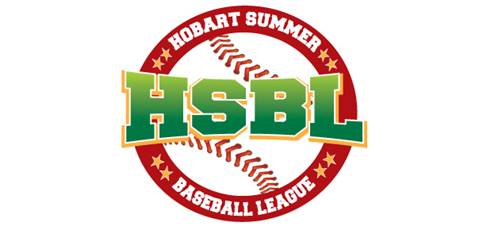 NOMINATION FORM Election of Office Bearers and Committee Members We, ___________________________________  and  _________________________________ [Must be current Baseball Tasmania financial members], Wish to nominate ___________________________________________ [name of candidate] for the position of [please tick desired position] ☐ President ☐ Senior Vice President☐ Vice President ☐ Secretary☐ Treasurer ☐ Junior Development Officer Signature of Proposer 1: __________________________________ Signature of Proposer 2: __________________________________ Consent of Candidate: I, _________________________________________ am willing to take on this role if I am elected to this position at the Annual General Meeting of the Association. Signature of candidate: ________________________________ Date: ________________